Creation of Heaven and Spiritual Realms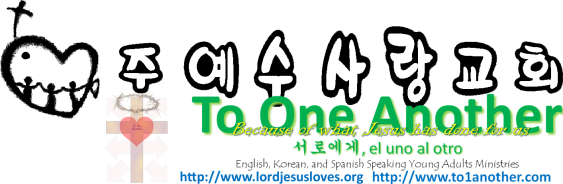 Pastor Yoo Nam Kang1Corinthians 10:31July 8, 20121Corinthians 10:31
So whether you eat or drink, or whatever you do, do it all for the glory of God.1. Creation of the Spiritual RealmsColossians 1:15, 16
15 Christ is the visible image of the invisible God. He existed before anything was created and is supreme over all creation, 16 for through him God created everything in the heavenly realms and on earth. He made the things we can see and the things we can’t see— such as thrones, kingdoms, rulers, and authorities in the unseen world. Everything was created through him and for him.Types of AngelsGabriel
Daniel 9:21-22
21 As I was praying, Gabriel, whom I had seen in the earlier vision, came swiftly to me at the time of the evening sacrifice. 22 He explained to me, “Daniel, I have come here to give you insight and understanding.Michael
Revelations 12:7-8
7 Then there was war in heaven. Michael and his angels fought against the dragon and his angels. 8 And the dragon lost the battle, and he and his angels were forced out of heaven.Luci-el: the anointed angel
Isaiah 14:12-13
12 “How you are fallen from heaven, O shining star, son of the morning! You have been thrown down to the earth, you who destroyed the nations of the world. 13 For you said to yourself, ‘I will ascend to heaven and set my throne above God’s stars. I will preside on the mountain of the gods far away in the north.
 Seraph, Cherub - angels serving the throne
Isaiah 6:1-2
1 It was in the year King Uzziah died that I saw the Lord. He was sitting on a lofty throne, and the train of his robe filled the Temple. 2 Attending him were mighty seraphim, each having six wings. With two wings they covered their faces, with two they covered their feet, and with two they flew.Romans 8:5-8
5 Those who are dominated by the sinful nature think about sinful things, but those who are controlled by the Holy Spirit think about things that please the Spirit. 6 So letting your sinful nature control your mind leads to death. But letting the Spirit control your mind leads to life and peace. 7 For the sinful nature is always hostile to God. It never did obey God’s laws, and it never will. 8 That’s why those who are still under the control of their sinful nature can never please God.Matthew 28:18
Jesus came and told his disciples, “I have been given all authority in heaven and on earth.John 14:6
Jesus told him, “I am the way, the truth, and the life. No one can come to the Father except through me.Acts 4:12
There is salvation in no one else! God has given no other name under heaven by which we must be saved.”Colossians 1:13-14
13 For he has rescued us from the kingdom of darkness and transferred us into the Kingdom of his dear Son, 14 who purchased our freedom and forgave our sins.2. Creation of HeavenGenesis 1:1
In the beginning God created the heavens and the earth.John 1:1, 14
1 In the beginning the Word already existed. The Word was with God, and the Word was God. 14 So the Word became human and made his home among us. He was full of unfailing love and faithfulness. And we have seen his glory, the glory of the Father’s one and only Son.God’s CreationFirst day: God creates lightGenesis 1:3, 5
3 Then God said, “Let there be light,” and there was light. 5 … And evening passed and morning came, marking the first day.Second day: God creates the separation between watersGenesis 1:6-8
6 Then God said, “Let there be a space between the waters, to separate the waters of the heavens from the waters of the earth.” 7 And that is what happened. God made this space to separate the waters of the earth from the waters of the heavens. 8 God called the space “sky.” And evening passed and morning came, marking the second day.Ephesians 2:2
You used to live in sin, just like the rest of the world, obeying the devil—the commander of the powers in the unseen world. He is the spirit at work in the hearts of those who refuse to obey God.Hebrews 5:13-14
13 For someone who lives on milk is still an infant and doesn’t know how to do what is right. 14 Solid food is for those who are mature, who through training have the skill to recognize the difference between right and wrong.Third day: God creates land and vegetations on themGenesis 1:9-13
9 Then God said, “Let the waters beneath the sky flow together into one place, so dry ground may appear.” And that is what happened. 10 God called the dry ground “land” and the waters “seas.” And God saw that it was good. 11 Then God said, “Let the land sprout with vegetation—every sort of seed-bearing plant, and trees that grow seed-bearing fruit. These seeds will then produce the kinds of plants and trees from which they came.” And that is what happened. 12 The land produced vegetation—all sorts of seed-bearing plants, and trees with seed-bearing fruit. Their seeds produced plants and trees of the same kind. And God saw that it was good. 13 And evening passed and morning came, marking the third day.Fourth day: God creates sun, moon, and starsGenesis 1:14-16
14 Then God said, “Let lights appear in the sky to separate the day from the night. Let them be signs to mark the seasons, days, and years. 15 Let these lights in the sky shine down on the earth.” And that is what happened. 16 God made two great lights—the larger one to govern the day, and the smaller one to govern the night. He also made the stars.Fifth day: God creates fishes and birdsGenesis 1:20-21
20 Then God said, “Let the waters swarm with fish and other life. Let the skies be filled with birds of every kind.” 21 So God created great sea creatures and every living thing that scurries and swarms in the water, and every sort of bird—each producing offspring of the same kind. And God saw that it was good.Sixth day: God creates humans and animalsGenesis 1:24-28
24 Then God said, “Let the earth produce every sort of animal, each producing offspring of the same kind—livestock, small animals that scurry along the ground, and wild animals.” And that is what happened. 25 God made all sorts of wild animals, livestock, and small animals, each able to produce offspring of the same kind. And God saw that it was good. 26 Then God said, “Let us make human beings in our image, to be like us. They will reign over the fish in the sea, the birds in the sky, the livestock, all the wild animals on the earth, and the small animals that scurry along the ground.” 27 So God created human beings in his own image. In the image of God he created them; male and female he created them. 28 Then God blessed them and said, “Be fruitful and multiply. Fill the earth and govern it. Reign over the fish in the sea, the birds in the sky, and all the animals that scurry along the ground.”
3. Let us live for the Glory of GodIsaiah 43:21
I have made Israel for myself, and they will someday honor me before the whole world.1Corinthians 10:31
So whether you eat or drink, or whatever you do, do it all for the glory of God.Ecclesiastes 12:1
Don’t let the excitement of youth cause you to forget your Creator. Honor him in your youth before you grow old and say, “Life is not pleasant anymore.”